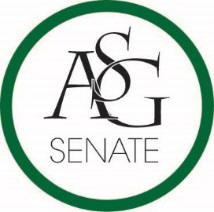 Senate AgendaFebruary 2, 2016Graduate Education Auditorium, 6:00 PMCall to OrderRoll CallApproval of MinutesSpecial OrdersGuest SpeakerAlex Marino – Upcoming study abroad programmingReports (5 minutes each)Advisor’s Report, Rainer GallGraduate Assistant’s Report, Jamie Wangler; Katherine SelmanPresident’s Report, Tanner BoneVice-President’s Report, Morgan FarmerTreasurer’s Report, Raymond ToddSecretary’s Report, Meera PatelCabinet ReportsChief of Staff, Elizabeth PittmanChair of the Senate’s Report, Jace MotleyNominations and ElectionsCampus Life Committee Chair ElectionsInfrastructure Committee Chair ElectionsPublic Comment (3 at 2 minutes each)Old BusinessASG Joint Bill No. 4 – The ASG Presidential Empowerment Act of 2015 Author(s): GSC Secretary Mark Nabors, GSC Parliamentarian Frankc Berlanga Medina, Senator Christina ColeSponsor(s): ASG President Tanner Bone, GSC Speaker Scout JohnsonASG OFA Standing Rules 2016-2017Author(s): ASG Treasurer Raymond ToddSponsor(s): ASG Treasurer Raymond Todd; ASG Chair of the Senate Jace MotleyUniversity Committee Appointments for Spring 2016Author(s): ASG Vice-President Morgan FarmerSponsor(s): ASG Vice-President Morgan Farmer; ASG Chair of the Senate Jace MotleyNew BusinessASGJ Appointment, Corey EnglishAuthor(s): ASG President Tanner BoneSponsor(s): ASG President Tanner BoneAnnouncements  Adjournment